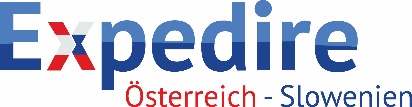 USP & Elevator Pitch für Ihr ExportgeschäftDienstag, 26.9.2017ICS Internationalisierungscenter Steiermark | Lindweg 33 | 8010 GrazFIRMENPROFILDieses hochwertige Qualifizierungsseminar kann im Rahmen des EU-Projekts EXPEDIRE kostenlos angeboten werden, da es aus EFRE-Mitteln finanziert wird. Bitte füllen Sie dieses Firmenprofil gewissenhaft aus – es dient uns zur Teilnehmerauswahl. Die Profile jener Seminarinteressenten, die zur Teilnahme ausgewählt werden, werden zur Vorbereitung an die Vortragenden weitergegeben. Übermittlung Ihres Firmenprofils und Rückfragen bitte an: MMag. Roswitha Schipfer / roswitha.schipfer@ic-steiermark.at / +43 316 601 273Ia Mein Unternehmen exportiert noch keine Waren bzw. führt noch keine Dienstleistungen im Ausland durch: Mein Unternehmen ist derzeit nur in Österreich tätig. Mein Unternehmen steht noch am Anfang seiner Exporttätigkeit.Die ersten Kunden im Ausland bzw. der oder die ersten Zielländer sollen folgende sein:	________________________________________________________________________________________________________________(Bitte fahren Sie bei Punkt II, untenstehend, fort!)oderIb  Wir exportieren bereits Waren/Dienstleistungen.	Zur Zeit sind für uns folgende Märkte/Länder wichtig:	Innerhalb der EU	_________________________________________________________________________________________________________________________Außerhalb der EU	_________________________________________________________________________________________________________________________ Wir möchten in Zukunft auch neue Länder/Regionen in Europa oder international erschließen bzw. ehemals gut funktionierende zukünftig wieder verstärkt bearbeiten.	Wenn ja, dann sind das:	_________________________________________________________________________________________________________________________II  Welche Produkte/Dienstleistungen sollen exportiert werden bzw. werden bereits exportiert?_________________________________________________________________________________________________________________________III  Was ist das Besondere an Ihrem Unternehmen?_____________________________________________________________________________________________________________________________________________________________________________________________________________________________________________________________________________________________________________________________________________________________________________________________________________________________________________________________________________________________________________________________________________________________________________________________________________________________IV Wer sind Ihre Kunden? Privatpersonen Firmen aus folgenden Branchen: ______________________________________ andere: __________________________________________________________V Gibt es für Ihr Unternehmen bereits einen (Export)Businessplan? ja neinVI  Ich habe bereits ein Seminar zum Thema USP/ Elevator Pitch besucht.VII Wie viele MitarbeiterInnen sind in Ihrem Betrieb derzeit beschäftigt? 1 -10 11 -50 51 - 250 Mehr als 250Firmenname:Firmenadresse:Name Seminarinteressent/In:Aufgaben, die Sie im Unternehmen ausführen: